        Sabato 8 Aprile 2017*  ricognizione unicaIl comitato organizzatore NON RISPONDE di eventuali furti e/o danni subiti nei parcheggi o nelle scuderie .!! PARCHEGGI E SCUDERIE NON CUSTODITI !!MAGGIOREISEOGARDA - ERBAInizio ore   8.006 ANNI fasi c. n.20.14 ANNI A seguire5 ANNI Inizio ore 10.00C 135 tempo n.3Circa ore 10.30C 140/145 PICCOLO G.P.Mista n.7Circa ore 12.30C 125 fasi c. n.19A seguireC 120 tempo n.3 *A seguireC 115 tempo n.3 *Circa ore 13.30C 130 mista n.7Inizio ore 14.30  7 anni a due manches n.8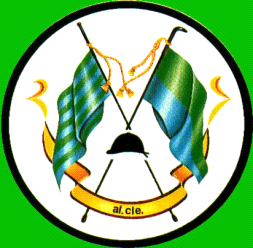 